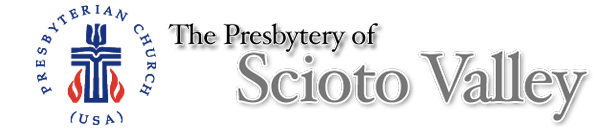 2020 REMITTANCE FORMThe attached check is for the following:Church City:Date:Church Name:PIN No.:Remitter Name:Telephone:Remitter Email:Check No.:Undesignated Shared General MissionUndesignated Shared General MissionUndesignated Shared General MissionUndesignated Shared General MissionUndesignated Shared General Mission$ AmountWhen the session makes a mission pledge to be distributed according to the Presbytery designated allocation, i.e., 32% General Assembly, 1% Synod, 67% PresbyteryWhen the session makes a mission pledge to be distributed according to the Presbytery designated allocation, i.e., 32% General Assembly, 1% Synod, 67% PresbyteryWhen the session makes a mission pledge to be distributed according to the Presbytery designated allocation, i.e., 32% General Assembly, 1% Synod, 67% PresbyteryWhen the session makes a mission pledge to be distributed according to the Presbytery designated allocation, i.e., 32% General Assembly, 1% Synod, 67% PresbyteryWhen the session makes a mission pledge to be distributed according to the Presbytery designated allocation, i.e., 32% General Assembly, 1% Synod, 67% PresbyteryDesignated General MissionDesignated General MissionDesignated General MissionDesignated General MissionDesignated General MissionGeneral Assembly MissionGeneral Assembly MissionGeneral Assembly MissionGeneral Assembly MissionSynod of the Covenant MissionSynod of the Covenant MissionSynod of the Covenant MissionSynod of the Covenant MissionPresbytery of Scioto Valley MissionPresbytery of Scioto Valley MissionPresbytery of Scioto Valley MissionPresbytery of Scioto Valley MissionPer Capita finalized February 18, 2020 - $37.75Per Capita finalized February 18, 2020 - $37.75Per Capita finalized February 18, 2020 - $37.75Per Capita finalized February 18, 2020 - $37.75Per Capita finalized February 18, 2020 - $37.75Special OfferingsSpecial OfferingsSpecial OfferingsSpecial OfferingsSpecial OfferingsOne Great Hour of SharingOne Great Hour of SharingOne Great Hour of SharingOne Great Hour of SharingPentecost Pentecost Pentecost Pentecost Peace and Global WitnessPeace and Global WitnessPeace and Global WitnessPeace and Global WitnessChristmas JoyChristmas JoyChristmas JoyChristmas JoyPresbyterian Hunger FundPresbyterian Hunger FundPresbyterian Hunger FundPresbyterian Hunger FundPresbyterian Disaster Assistance – UndesignatedPresbyterian Disaster Assistance – UndesignatedPresbyterian Disaster Assistance – UndesignatedPresbyterian Disaster Assistance – UndesignatedDesignated:Designated:Designated:Theological Education FundTheological Education FundTheological Education FundTheological Education FundOther:Other:Other:Other:Extra Commitment GivingExtra Commitment GivingExtra Commitment GivingExtra Commitment GivingExtra Commitment GivingProject NumberProject NumberProject NameProject NameTOTAL REMITTANCE$